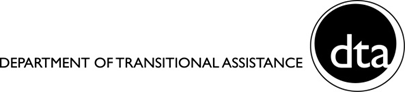 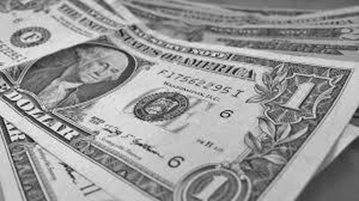 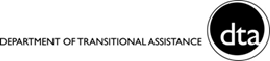 Un “niño elegible” puede ser un:hijo(a) biológico o adoptivo hijastro(a)
menor en custodia o un descendiente 
de cualquiera ed ellos, tal como 
su nieto(a);hermano, medio hermano, hermana o medio hermana hermanastro(a) o un descendiente de cualquiera ed ellos, tal como 
un sobrino(a).
Al final de 2020, un “niño elegible” debe:Ser menor que usted.Tener menos de 19 años; oSer un estudiante de tiempo completo 
menor de 24 años; oSer mayor de 19 años y discapacitado permanente.No haber presentado una declaración 
conjunta, salvo para reclamar un 
reembolso.Haber vivido con usted en los Estados 
Unidos durante más de la mitad del año 
fiscal (184 días para 2020).